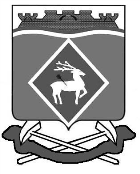 РОССИЙСКАЯ ФЕДЕРАЦИЯ 	РОСТОВСКАЯ ОБЛАСТЬ	МУНИЦИПАЛЬНОЕ ОБРАЗОВАНИЕ  «ШОЛОХОВСКОЕ ГОРОДСКОЕ  ПОСЕЛЕНИЕ»АДМИНИСТРАЦИЯ ШОЛОХОВСКОГО ГОРОДСКОГО ПОСЕЛЕНИЯПОСТАНОВЛЕНИЕот  04.03.2021 № 51р.п. Шолоховский О проведении субботника по санитарной очистке и благоустройству на территории муниципального образования «Шолоховское городское поселение» Белокалитвинского района Ростовской областиВ соответствии с распоряжением Правительства Ростовской области от 04.03.2015 № 93 «О некоторых мерах по сохранению благоприятной окружающей среды и обеспечению санитарно-эпидемиологического благополучия населения», а также в целях улучшения санитарно-эпидемиологической обстановки, санитарного и экологического состояния территории поселения, в соответствии с Федеральным законом №52-ФЗ от 30.03.1999 года «О санитарно-эпидемиологическом благополучии населения», Федеральным законом №131-ФЗ «Об общих принципах организации местного самоуправления в Российской Федерации», Правилами благоустройства и содержания территории муниципального образования «Шолоховское городское поселение», Уставом Шолоховского городского поселения,1. Срок проведения весеннего месячника чистоты в 2021 году установлен с 15.03.2021 по 17.04.2021 г.2. Дата проведения областного субботника – 17.04.2021 г.3. Руководителям предприятий, учреждений и организаций независимо от форм собственности, а также жителям муниципального образования «Шолоховское городское поселение» Белокалитвинского района Ростовской области  рекомендуем принять участие в субботнике по очистке и благоустройству прилегающих территорий.4. Руководителям предприятий, учреждений и организаций независимо от форм собственности в срок до 15.03.2021г. представить график проведения субботников для согласования с Администрацией Шолоховского городского поселения.5. Сообщение о субботнике разместить на официальном сайте администрации муниципального образования «Шолоховское городское поселение» www.sholohov-gp.ru в информационно–телекоммуникационной сети Интернет и на информационных стендах.6. Контроль за исполнение настоящего постановления возложить на заведующего сектором по земельным и имущественным отношениям Администрации Шолоховского городского поселения О.А. Кондратович.7.Настоящее постановление вступает в силу с момента его подписания и подлежит опубликованию.8. Контроль за исполнение настоящего постановления оставляю за собой.        Глава Администрации Шолоховского городского поселения                                     О.П. Снисаренко    